Publicado en   el 05/03/2015 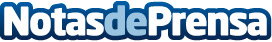 La cultura española en busca de consenso hacia las buenas prácticasDatos de contacto:Nota de prensa publicada en: https://www.notasdeprensa.es/la-cultura-espanola-en-busca-de-consenso-hacia Categorias: Cine http://www.notasdeprensa.es